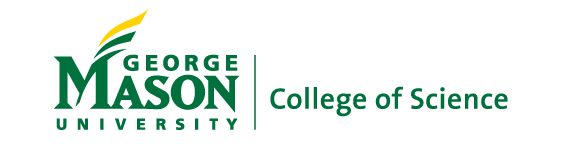 College of Science Accelerated Master’s Supplemental DocumentMust be uploaded to the Accelerated Masters application for the following program only:Geographic and Cartographic Sciences & Geoinformatics and Geospatial IntelligencePlease upload form to fulfill the following requirements - resume, goal statement, and letters of recommendation.What should a student know before applying?Approval to the Accelerated Master's program only guarantees admission to a degree program at a later date IF the student maintains the required GPA outlined in the catalog, and follows all of the policy requirements listed below.Students admitted to the Accelerated Master’s program are required to complete a minimum of three graduate credits for advanced standing while in the program, otherwise they will not be able to transition and will be required to apply using the standard application.Accelerated Master’s Program 			 Current Undergraduate ProgramApplicants Name (Last, First)  		           G#Email cosgrad@gmu.edu if you have any questions or concerns regarding this form.